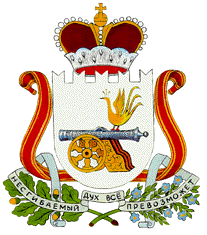               проект     СОВЕТ ДЕПУТАТОВСОБОЛЕВСКОГО СЕЛЬСКОГО ПОСЕЛЕНИЯМОНАСТЫРЩИНСКОГО РАЙОНАСМОЛЕНСКОЙ ОБЛАСТИРЕШЕНИЕот ________________                                                                                     № ____О внесении изменений в «Правила благоустройства территорииСоболевского сельского поселенияМонастырщинского района Смоленскойобласти» утвержденные решением Советадепутатов Соболевского сельскогопоселения Монастырщинского районаСмоленской области 30.10.2018г №25В соответствии с Федеральным законом от 6 октября 2003 года № 131-ФЗ «Об общих принципах организации местного самоуправления в Российской Федерации», приказом Министерства строительства и жилищно-коммунального хозяйства Российской Федерации от 13.04.2017 № 711/пр «Об утверждении методических рекомендаций для подготовки правил благоустройства территории поселений, городских округов, внутригородских районов», Уставом Соболевского сельского поселения Монастырщинского района Смоленской области Совет депутатов Соболевского сельского поселения Монастырщинского района Смоленской областиРЕШИЛ: Внести в «Правила благоустройства территории Соболевского сельского поселения Монастырщинского района Смоленской области» утвержденные решением Совета депутатов Соболевского сельского поселения Монастырщинского района Смоленской области 30.10.2018г №25 следующие изменения:Пункт 2 статьи 4 изложить в новой редакции:«2.Размещение (установка, сооружение) малых архитектурных форм на территориях общего пользования на территории Соболевского сельского поселения осуществляется по согласованию с Администрацией Соболевского сельского поселения Монастырщинского района Смоленской области (далее – Администрация) в соответствии с нормами градостроительства и землепользования.» Пункт 7 статьи 7 изложить в новой редакции:«7. Размещение и эксплуатация рекламных конструкций осуществляется в порядке, установленном решением Совета депутатов Соболевского сельского поселения Монастырщинского района Смоленской области.»Подпункт 6 пункта 4 статьи 43 изложить в новой редакции:«6) по уборке железнодорожных и подъездных путей, тупиков, находящихся в черте населенных пунктов, в пределах полосы отвода и охранной зоны железной дороги, откосов, насыпей, подъездов, проходов через пути – на лиц, осуществляющих эксплуатацию указанных объектов (балансодержатели, арендаторы, собственники и т.д.), если иное не установлено действующим законодательством.»1.4. В абзаце втором части VII слова «орган исполнительной власти муниципального образования» заменить словами «исполнительно-распорядительный орган муниципального образования».2. Опубликовать настоящее решение в информационном бюллетене Администрации Соболевского сельского поселения Монастырщинского района Смоленской области «Соболевский вестник» и разместить на официальном сайте Администрации Соболевского сельского поселения Монастырщинского района Смоленской области в информационно-телекоммуникационной сети «Интернет».                                                                                                  3. Настоящее решение вступает в силу после его официального опубликования.Глава муниципального образованияСоболевского сельского поселенияМонастырщинского районаСмоленской области                                                                    Н.В.Сыроватка                                                   